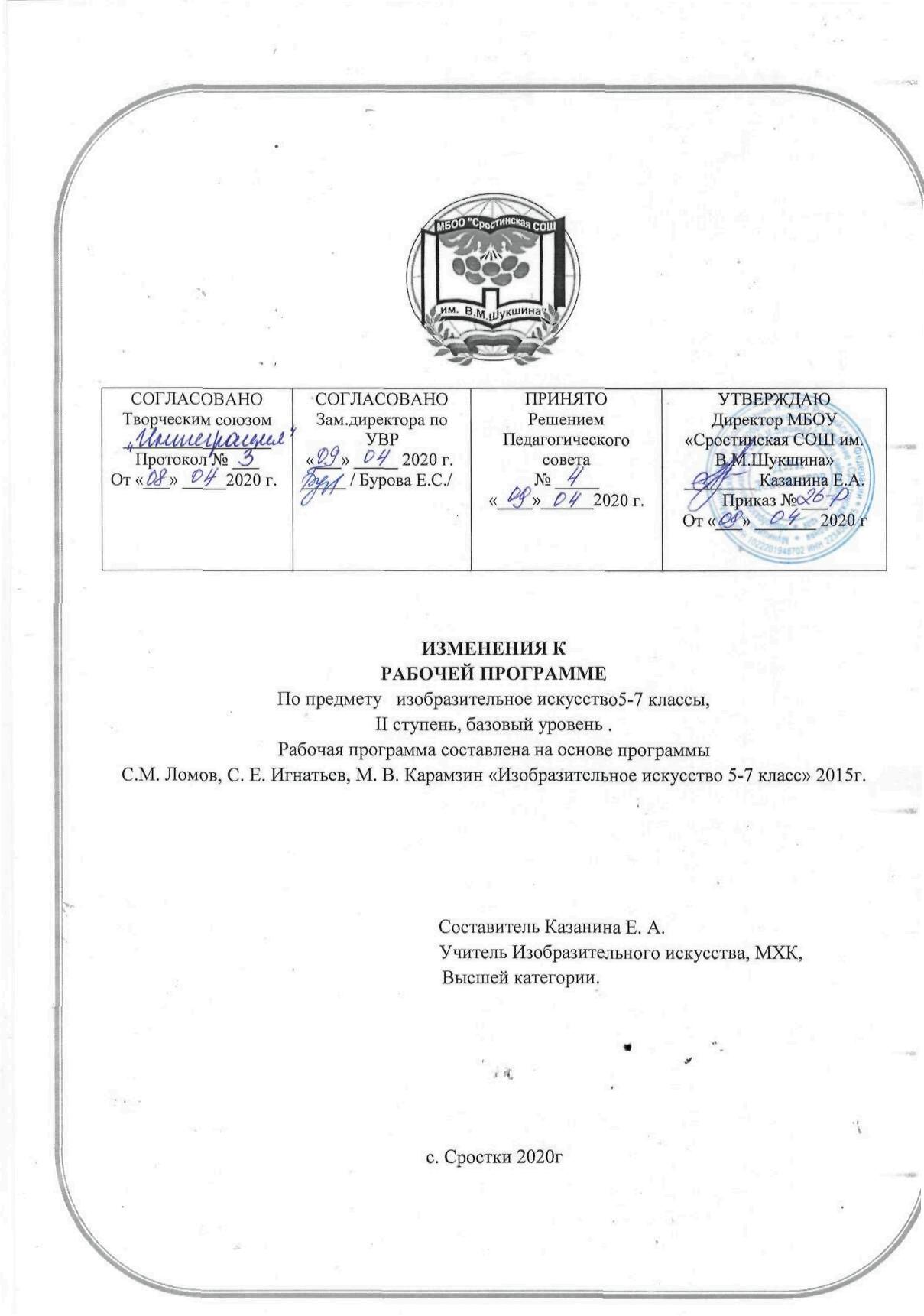 ПОЯСНИТЕЛЬНАЯ ЗАПИСКАВ целях реализации:Указа Президента Российской Федерации от 02.04.2020 № 239 «О мерах по обеспечению санитарно-эпидемиологического благополучия населения на территории Российской Федерации в связи с распространением новой коронавирусной инфекции (COVID-19)», Приказ Министерства образования и науки Алтайского края от 03.04.2020г. №523;Приказа Министерства и науки Алтайского края № 439 от 23.03.2020 «Об организации образовательного процесса в образовательных организациях Алтайского края в условиях режима повышенной готовности»;Приказы Минобрнауки Алтайского края (от 15.03.2020 №390, от 19.03.2020 № 429, от 23.03.2020 №439, от 26.03.2020 № 466, от 03.04.2020 №523) Приказа МКУ «Комитет администрации Бийского района по образованию и дела молодежи» № 115-П от 23.03.2020 «О переходе общеобразовательных организаций на дистанционный режим обучения»; Приказа МКУ «Комитет администрации Бийского района по образованию и дела  молодежи» № 132-П от 03.04.2020 «О мерах по реализации указа Президента Российской Федерации от 02.04.2020 № 239;Приказа «О переходе на дистанционное обучение в МБОУ «Сростинская СОШ им. В. М. Шукшина» Бийского района; Положения о применении электронного обучения, дистанционных образовательных технологий при реализации образовательных программ в МБОУ «Сростинская СОШ им. В. М. Шукшина» Бийского района;Порядка работы, режима и формах обучения в МБОУ «Сростинская СОШ им. В. М. Шукшина» в период санитарно-эпидемиологического неблагополучия, связанных с распространением новой короновирусной инфекции.В связи с новыми условиями обучения взаимодействия между обучающимися и педагогическими работниками опосредовано (на расстоянии) образовательная программа будет реализовываться с применением электронного обучения и дистанционными технологиями.Начало 4 четверти перенесено на 13 апреля 2020 года. Реализация программы по предмету Изобразительное искусство должно быть осуществлено с 13 апреля 2020 года по 30 апреля 2020 года. Учебная четверть состоит из 7 рабочих недель. В связи с этим для реализации программы в полном объеме, были объединены темы:5класс.1. Тема: «Как создается композиция. Сюжетная композиция. Тема подвига.» И  тема: «Законы, правила и средства тематической композиции» 2. Тема: «От чего зависит выбор художественного материала. Мы делаем живописные наброски и этюды животных».  И тема: « Особенности работ, выполненных по памяти и по представлению. Мы рисуем животных».3. Тема: «Художественный язык декоративно- прикладного искусства. Статика и динамика в декоративной композиции». И тема: «Народные художественные промыслы. Роспись по дереву»  и тема: «Хохломская роспись. Роспись Северной Двины и Мезени».6 класс.«Средства художественной выразительности композиции. Прогулки по музеям. Музей Гуггенхайма. Государственная Третьяковская галерея.» и «Основы макетирования. Выполняем проект макета книги». 7 класс.«Линейная перспектива в рисовании и проектировании интерьеров» и «Отражение эпохи в интерьере. Рисование интерьера при естественном и искусственном освещении»; «Живописные техники. Неоимпрессионисты и техника пуантилизма» и «Живописные техники. Неоимпрессионисты и техника пуантилизма. Прогулки по музеям. ГМИИ им. А. С. Пушкина»Тематическое планирование.5 класс.6 класс.7 класс№ п/пТема раздела.Тема урокаКол-во часов. Методы и формы. 25Как создается композиция. Сюжетная композиция. Тема подвига.Прогулки по музеям. Русский музей.Рисование на тему1словесные методы, наглядные, практические, объяснительно-иллюстративный, репродуктивный, проблемное изложение, частично поисковый, исследовательский,наглядных методов обучения основным.25Законы, правила и средства тематической композиции.Прогулки по музеям. Эрмитаж.Рисование на тему1словесные методы, наглядные, практические, объяснительно-иллюстративный, репродуктивный, проблемное изложение, частично поисковый, исследовательский,наглядных методов обучения основным.26От чего зависит выбор художественного материала. Мы делаем живописные наброски и этюды животных.Рисование по памяти и по представлению1словесные методы, наглядные, практические, объяснительно-иллюстративный, репродуктивный, проблемное изложение, частично поисковый, исследовательский,наглядных методов обучения основным.26Особенности работ, выполненных по памяти и по представлению. Мы рисуем животных.Рисование по памяти и по представлению1словесные методы, наглядные, практические, объяснительно-иллюстративный, репродуктивный, проблемное изложение, частично поисковый, исследовательский,наглядных методов обучения основным.27Иллюстрирование литературных произведений.Рисование на тему1словесные методы, наглядные, практические, объяснительно-иллюстративный, репродуктивный, проблемное изложение, частично поисковый, исследовательский,наглядных методов обучения основным.28Художественный язык декоративно- прикладного искусства.Статика и динамика в декоративной композиции. ДекоративнаяработаНародные художественные промыслы. Роспись по дереву.Хохломская роспись. Роспись Северной Двины и Мезени.Декоративная работа1словесные методы, наглядные, практические, объяснительно-иллюстративный, репродуктивный, проблемное изложение, частично поисковый, исследовательский,наглядных методов обучения основным.29Красота, созданная своими руками. Городецкая роспись.Декоративная работа1словесные методы, наглядные, практические, объяснительно-иллюстративный, репродуктивный, проблемное изложение, частично поисковый, исследовательский,наглядных методов обучения основным.30Скульптура — летопись истории. Виды скульптуры.Прогулки по музеям. Лувр.Лепка1словесные методы, наглядные, практические, объяснительно-иллюстративный, репродуктивный, проблемное изложение, частично поисковый, исследовательский,наглядных методов обучения основным.31Игрушечные промыслы.Глиняные игрушки.Лепка Итоговый урок1словесные методы, наглядные, практические, объяснительно-иллюстративный, репродуктивный, проблемное изложение, частично поисковый, исследовательский,наглядных методов обучения основным.№ п/пТема раздела.Тема урокаКол-во часов. Методы и формы. 1Средства художественной выразительности композиции.Прогулки по музеям. Музей Гуггенхайма. Государственная Третьяковская галерея.Рисование на темуОсновы макетирования. Выполняем проект макета книги.Рисование по воображению1Средства художественной выразительности композиции.Прогулки по музеям. Музей Гуггенхайма. Государственная Третьяковская галерея.Рисование на темуОсновы макетирования. Выполняем проект макета книги.Рисование по воображению1словесные методы, наглядные, практические, объяснительно-иллюстративный, репродуктивный, проблемное изложение, частично поисковый, исследовательский,наглядных методов обучения основным.2Работа над художественным образом в композиции. Мимика как средство выразительности композиции.Прогулки по музеям. Вятский художественный музей.Рисовани ена тему1словесные методы, наглядные, практические, объяснительно-иллюстративный, репродуктивный, проблемное изложение, частично поисковый, исследовательский,наглядных методов обучения основным.3Что мы знаем о русском народном костюме. Сарафанный и паневный комплексы.Прогулки по музеям. Пензенская картинная галерея.Рисование на тему1словесные методы, наглядные, практические, объяснительно-иллюстративный, репродуктивный, проблемное изложение, частично поисковый, исследовательский,наглядных методов обучения основным.4Орнаментальная композиция.Декоративная работа1словесные методы, наглядные, практические, объяснительно-иллюстративный, репродуктивный, проблемное изложение, частично поисковый, исследовательский,наглядных методов обучения основным.5,6Основы декоративной композиции.Декоративная работа1словесные методы, наглядные, практические, объяснительно-иллюстративный, репродуктивный, проблемное изложение, частично поисковый, исследовательский,наглядных методов обучения основным.7Геральдика. Составляем фамильный герб.Рисование по воображению1словесные методы, наглядные, практические, объяснительно-иллюстративный, репродуктивный, проблемное изложение, частично поисковый, исследовательский,наглядных методов обучения основным.1словесные методы, наглядные, практические, объяснительно-иллюстративный, репродуктивный, проблемное изложение, частично поисковый, исследовательский,наглядных методов обучения основным.№ п/пТема раздела.Тема урокаКол-во часов. Методы и формы. 1Летопись истории. Архитектурный дизайн.Рисование по воображению1словесные методы, наглядные, практические, объяснительно-иллюстративный, репродуктивный, проблемное изложение, частично поисковый, исследовательский,наглядных методов обучения основным.Рисунок, живопись, композициясловесные методы, наглядные, практические, объяснительно-иллюстративный, репродуктивный, проблемное изложение, частично поисковый, исследовательский,наглядных методов обучения основным.2Линейная перспектива в рисовании и проектировании интерьеров. Рисование с натурыОтражение эпохи в интерьере. Рисование интерьера при естественном и искусственном освещении.Рисование по памяти и по представлению1словесные методы, наглядные, практические, объяснительно-иллюстративный, репродуктивный, проблемное изложение, частично поисковый, исследовательский,наглядных методов обучения основным.3Специфика организации внутренней среды здания. Проектирование интерьера.Рисование по воображению1словесные методы, наглядные, практические, объяснительно-иллюстративный, репродуктивный, проблемное изложение, частично поисковый, исследовательский,наглядных методов обучения основным.4Композиция в живописи великих художников.Рисование на тему1словесные методы, наглядные, практические, объяснительно-иллюстративный, репродуктивный, проблемное изложение, частично поисковый, исследовательский,наглядных методов обучения основным.5Живописные техники. Неоимпрессионисты и техника пуантилизма.Рисование по представлениюЖивописные техники. Неоимпрессионисты и техникапуантилизма. Прогулки по музеям. ГМИИ им. А. С. Пушкина. Рисование по представлению1словесные методы, наглядные, практические, объяснительно-иллюстративный, репродуктивный, проблемное изложение, частично поисковый, исследовательский,наглядных методов обучения основным.6Витраж. Мозаика. Прогулки по музеям. Эрмитаж. Государственная Третьяковская галерея.Декоративная работа1словесные методы, наглядные, практические, объяснительно-иллюстративный, репродуктивный, проблемное изложение, частично поисковый, исследовательский,наглядных методов обучения основным.7Синтез монументального искусства. Монументальная живопись.Образ московского метро.Прогулки по музеям. Государственная Третьяковская галерея.Рисование п воображению1словесные методы, наглядные, практические, объяснительно-иллюстративный, репродуктивный, проблемное изложение, частично поисковый, исследовательский,наглядных методов обучения основным.